FUZZBALL TOYS UPDATE – SEPTEMBER 2022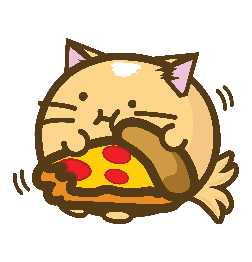 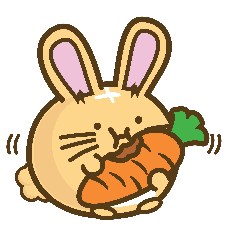 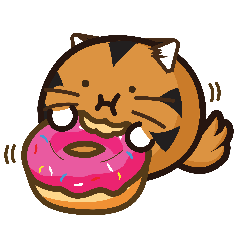 Background								In 2013 Marc Sach created Fuzzballs as an online comic as a bit of fun! In 2015 he quit his job and never looked back as he developed the stories of his creations. He began to get feedback from fans that they wanted to buy merchandise featuring his characters. He did a comic convention and sold out. He then repeated this process developing a range of clothing, pin badges, and stickers. He was approached to sell these products at HMV and his retail success began! Fuzzballs products are now on sale globally! KAP TOYS are delighted to show case our first step into bringing Fuzzballs to life in 2022! At Big Christmas Press Show in 2022 you witnessed and potentially touched our super cute collectable range of Fuzzballs featuring Whisky, Ollie and Timmy!ItemsSRP £19.99 Whisky 6” Collectable Soft ToySRP £19.99 Ollie 6” Collectable Soft ToySRP £19.99 Timmy 6” Collectable Soft ToyImages & More DetailsFUZZBALLS